        Μητροπόλεως 26-28, (8ος όρ. )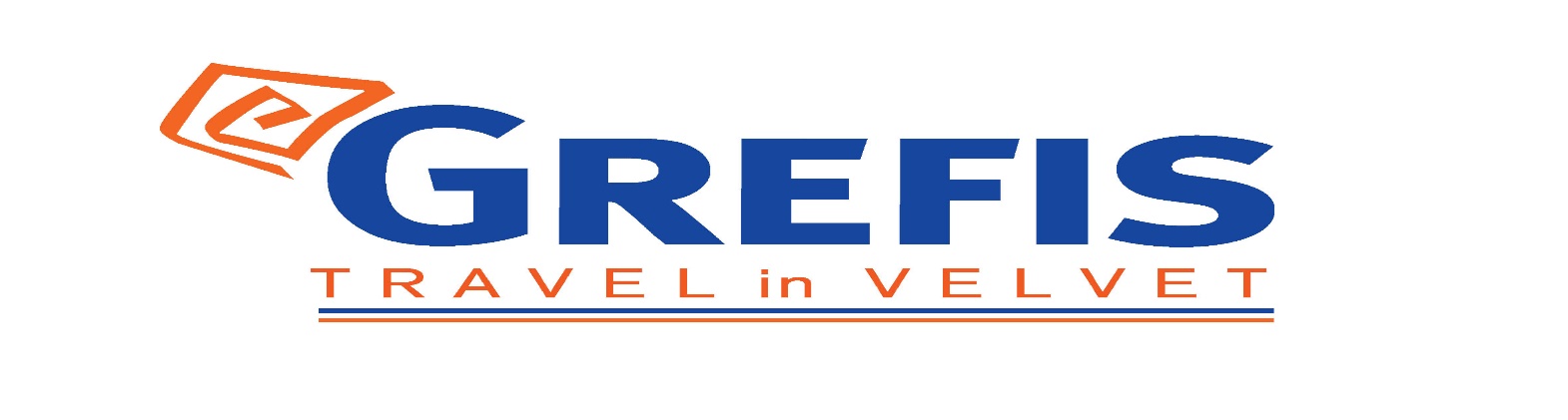         Αθήνα 105 63        Τηλέφωνο: 210 3315621        Φαξ: 210 3315623 – 4        Email: info@grefis.gr  ΝΑΠΟΛΗ – ΡΩΜΗ ΜΑΓΕΥΤΙΚΗ ΑΜΑΛΦΙΤΑΝΑ – ΚΑΠΡΙ 7 ημ.Αναχωρήσεις                                             30          Ιουλίου ’21                                                         06,  13, 20, 27     Αυγούστου ’21                                                              03,  10, 17, 24     Σεπτεμβρίου ‘21                                                   01, 08,  15, 22, 29     Οκτωβρίου  ’21                   Σαλέρνο, Ποζιτάνο, Αμάλφι, Κάπρι, Πομπηία, Καζέρτα, Βατικανό       	                                							1η μέρα:  ΑΘΗΝΑ - ΡΩΜΗ - ΝΑΠΟΛΗ (ξενάγηση) Συγκέντρωση στο αεροδρόμιο και πτήση για  την αιώνια πόλη τη Ρώμη. Άφιξη, επιβίβαση στο λεωφορείο και αναχώρηση για την πρωτεύουσα της Καμπανίας, τη Νάπολη, μια πόλη πολύβουη και γεμάτη αντιθέσεις. Είναι    το μεγαλύτερο λιμάνι της Νότιας Ιταλίας, και τρίτη μεγαλύτερη πόλης της χώρας μετά τη Ρώμη και το Μιλάνο. Θα γνωρίσουμε  το ιστορικό κέντρο της , που είναι το μεγαλύτερο στην Ευρώπη και έχει ανακηρυχτεί σε Μνημείο Παγκόσμιας Πολιτιστικής Κληρονομιάς από την UNESCO. Υπήρξε πρωτεύουσα δουκάτων, βασιλείων και μιας μεγάλης Αυτοκρατορίας, ιδιαίτερα τις εποχές της Αναγέννησης και του Διαφωτισμού. Στην πανοραμική μας περιήγηση θα βρεθούμε στην συνοικία Ρaccanapoli, με τα  στενά γραφικά δρομάκια της αλλά και τον πολυσύχναστο δρόμο Via San Biaggio, που διασχίζει την πόλη. Θα δούμε τον  γοτθικό Καθεδρικό Ναό της πόλης που είναι αφιερωμένος στον πολιούχο San Gennaro, το Καστέλλο ντελ Ουόβο, το Βασιλικό Παλάτι, τη Στοά του Ουμπέρτου και την παλαιότερη όπερα στην Ευρώπη: το Θέατρο Σαν Κάρλο. Στην περιήγησή  στο ιστορικό κέντρο της  Νάπολη καταλαβαίνεις  ότι ο Ντιέγκο Αρμάντο  Μαραντόνα  ένας  από τους  μεγαλύτερους  ποδοσφαιριστές όλων των εποχών ήταν  είναι και θα  είναι  μια φιγούρα «μεγαλύτερη από τη ζωή»: κοσμεί όλες τις τοιχογραφίες, πρωταγωνιστεί στα τεράστια γκράφιτι της πόλης, στολίζει ΟΛΑ σχεδόν τα εσωτερικά στα εστιατόρια δίπλα στις εικόνες της Παναγιάς και φυσικά επέχει τη θέση Αγίου στα οικογενειακά εικονοστάσια. Μόνο αυτό το κακομαθημένο αλητόπαιδο από τα Μπάριος  του Μπουένος Άιρες μπορούσε, να καταλάβει το σπαραχτικό αίτημα των Ναπολιτάνων  για μια ακόμα νίκη, το αίμα που έβραζε για εκδίκηση από τους πλούσιους του Βορρά, το απωθημένο αυτού που δεν είχε τίποτα απέναντι σε όλους όσοι τα είχαν όλα.  Τέλος θα βρεθούμε στο Λόφο Ποσίλλιπο απ’ όπου θα έχουμε μία υπέροχη πανοραμική θέα της Νάπολης και του Βεζούβιου. Χρόνος ελεύθερος για όσους επιθυμούν να επισκεφθούν το Μητροπολιτικό Μουσείο Σανσεβερίνο, διάσημο για τα χωριστά πέπλα με διαφανείς λεπτομέρειες λαξευμένες σε μαρμάρινα αγάλματα. Μεταφορά και τακτοποίηση στο ξενοδοχείο μας . Διανυκτέρευση.2η μέρα:  ΝΑΠΟΛΗ - ΣΑΛΕΡΝΟ  –  ΠΟΖΙΤΑΝΟ – ΑΜΑΛΦΙΠρωινό στο ξενοδοχείο. Αναχώρηση για το Σαλέρνο .Με  την άφιξη  θα  επισκεφτούμε το Ντουόμο του  με τα  διαφορετικά αρχιτεκτονικά στοιχεία. Θα μας  εντυπωσιάσει η κρύπτη του Αγίου Αντρέα που  βρίσκεται  κάτω από τον ναό με περίτεχνο ταβάνι, διπλής όψης αγάλματα, ποικιλία μαρμάρων και αγιογραφιών που συνθέτουν μια εικόνα διαφορετική από...κρύπτη! θα  έχουμε   επίσης το χρόνο να  περπατήσουμε στο ενδιαφέρον ιστορικό κέντρο με  τα πανέμορφα   γραφικά  σοκάκια . Αμέσως  μετά  θα πάρουμε   το καραβάκι από το λιμάνι του Σαλέρνο,  για να  πραγματοποιήσουμε μια μαγευτική κρουαζιέρα στο Τυρρηνικό Πέλαγος. Πρώτη μας επίσκεψη το γραφικό Ποζιτάνο, ένας οικισμός-βεράντα στο απέραντο γαλάζιο, και χρόνος ελεύθερος για να περπατήσουμε στα στενά καλντερίμια του. Στη συνέχεια, αναχώρηση για το Αμάλφι, χτισμένο στον μυχό του ομώνυμου κόλπου στην Κοστιέρα Αμαλφιτάνα, μία από τις πλέον συγκλονιστικές ακτές της Ευρώπης. Στην περιπατητική μας περιήγηση θα δούμε τα αρχοντικά σπίτια, τον Καθεδρικό Ναό του Αγίου Ανδρέα με βυζαντινά, αραβικά και γοτθικά αρχιτεκτονικά στοιχεία. Αργά το απόγευμα επιστροφή στο ξενοδοχείο μας στη Νάπολη .  Διανυκτέρευση.3η μέρα:  ΝΑΠΟΛΗ - ΚΑΠΡΙΠρωινό στο ξενοδοχείο. Νωρίς το πρωί θα πάρουμε το ταχύπλοο για το μαγευτικό νησί Κάπρι, που με τις ρωμαϊκές επαύλεις, τα αγάλματα, τα λουτρά, τις εκκλησίες, τις κρεμαστές σκάλες που καταλήγουν στη θάλασσα μέσα σε μια οργιώδη και πολύχρωμη μεσογειακή βλάστηση, θυμίζει σκηνικό άλλης εποχής. Προτείνουμε επίσης και μια επίσκεψη στη Γαλάζια Σπηλιά. Επιστροφή αργά το απόγευμα στο ξενοδοχείο μας. Διανυκτέρευση.4ημέρα:  ΝΑΠΟΛΗ  – ΠΟΜΠΗΙΑ  –ΚΑΖΕΡΤΑ  - ΡΩΜΗ                                                      Πρωινό στο ξενοδοχείο. Αναχώρηση για τον αρχαιολογικό χώρο της Πομπηίας, που θάφτηκε από τη λάβα και τη στάχτη του Βεζούβιου το 79 μ.Χ. Στην ξενάγηση που ακολουθεί θα δούμε μεταξύ άλλων την Πόρτα Μαρίνα, την αρχαία αγορά, το θέατρο, τους ναούς του Δία και του Απόλλωνα, τα λουτρά, τις πολυτελείς επαύλεις με τις περίφημες τοιχογραφίες (1ος αι. π.Χ.), που μας παρέχουν μια ολοκληρωμένη εικόνα της ζωγραφικής του αρχαίου κόσμου. Αμέσως  μετά  αναχώρηση  για  την Καζέρτα σπουδαία ιστορική πόλη,  πλούσια σε οικοδομήματα με κυριότερο το  θαυμαστό Βασιλικό τους  Ανάκτορο (Παλάτσο Ρεάλε)  χαρακτηρισμένο ως  «οι Βερσαλλίες της  Ιταλίας»  To Βασιλικό ανάκτορο της Καζέρτα  είναι μία πρώην βασιλική κατοικία, η οποία οικοδομήθηκε από τους  Βουρβόνους της Ισπανίας, που ήταν βασιλείς της Νάπολης, και  χρησιμοποίησαν ως κύρια κατοικία τους. Είναι ένα από τα μεγαλύτερα ανάκτορα που ανεγέρθηκαν στην Ευρώπη κατά τον 18ο αιώνα. Το 1997 το ανάκτορο χαρακτηρίστηκε τοποθεσία Παγκόσμιας Κληρονομιάς της Ουνέσκο   με τη διατύπωση ότι "είναι το κύκνειο άσμα της θεαματικής Μπαρόκ τέχνης, από την οποία υιοθέτησε όλες τις οφθαλμαπάτες ενός πολυδιάστατου χώρου". Νωρίς το απόγευμα άφιξη στη Ρώμη, μεταφορά και τακτοποίηση  στο ξενοδοχείο μας .Διανυκτέρευση.5η μέρα:  ΡΩΜΗ  (ξενάγηση) Πρωινό στο ξενοδοχείο και ξενάγηση στην «Αιώνια Πόλη». Θα επισκεφθούμε το Κολοσσαίο, το μεγαλύτερο σωζόμενο αρχαίο ρωμαϊκό αμφιθέατρο του κόσμου, και την αψίδα του Μεγάλου Κωνσταντίνου. Περνώντας από την Οδό των Αυτοκρατορικών Αγορών στην καρδιά της αρχαίας Ρώμης, θα φτάσουμε στον λόφο του Καπιτωλίου και στην Πιάτσα Βενέτσια με το ογκώδες μνημείο αφιερωμένο στον Βίκτωρα Εμμανουήλ Β΄, τον πρώτο βασιλιά της ενωμένης Ιταλίας, στο οποίο βρίσκεται και το μνημείο του Άγνωστου Στρατιώτη, στη φημισμένη Φοντάνα Ντι Τρέβι και τέλος στην πολύβουη Πιάτσα ντι Σπάνια. Υπόλοιπο ημέρας ελεύθερο. Πρότασή  μας είναι να περπατήσετε στη Φοντάνα Ντι Τρέβι, να κάνετε  μια  στάση  στο εντυπωσιακό Πάνθεον, να απολαύσετε ένα παγωτό στην πιάτσα Ντε λα Ροτόντα. Αμέσως  μετά τα  βήματά σας θα σας βγάλουν   στην πιάτσα Ναβόνα,  για να φωτογραφίστε την κρήνη των Τεσσάρων ποταμών  του Μπερνίνι , το Συντριβάνι του Ποσειδώνα και να απολαύσετε  τα  σπαγγέτι σε  μία από τις  εκδοχές τους  σε ένα από τα  πολλά εστιατόρια της  περιοχής. Κάντε  μια  βόλτα ως τις  όχθες  του Τίβερη και  συνεχίστε  τη  βόλτα σας στο κάστρο Σαν Αντζελο.  Στη   πιάτσα  Ντι Σπάνια   και  τα  στενά  γύρω από αυτή και συγκεκριμένα στη  βια  Κοντότι  βρίσκονται τα καταστήματα και οι μπουτίκ πολλών και γνωστών οίκων μόδας. Αξίζει να σημειωθεί πως στον συγκεκριμένο δρόμο βρίσκεται και το Καφέ Γκρέκο, το πιο ιστορικό καφέ της Ρώμης στο οποίο συνήθιζε να απολαμβάνει τον καφέ του και ο διάσημος Τζιάκομο Καζανόβα (1725-1798). Για περισσότερο οικονομικές αγορές, βέβαια, μπορείτε να  βρεθείτε στη Βία Ντελ Κόρσο.  Διανυκτέρευση.6η μέρα: ΡΩΜΗ – (ΒΑΤΙΚΑΝΟ) Πρωινό στο ξενοδοχείο. Σήμερα θα επισκεφθούμε το ανεξάρτητο κρατίδιο του Βατικανού, για να ξεναγηθούμε στα περίφημα μουσεία του, με εκθέματα που περιλαμβάνουν διάσημα αγάλματα του αρχαίου κόσμου και της Αναγέννησης, όπως το σύμπλεγμα του Λαοκόοντα, τον Απόλλωνα του Μπελβεντέρε, έργα των Τζιότο, Ραφαήλ, Ντα Βίντσι, Καραβάτζιο κ.ά. Περνώντας από τους περίφημους Διαδρόμους των Κηροπηγίων, των Ταπισερί, των Γεωγραφικών Χαρτών και τις Αίθουσες με τις νωπογραφίες του Ραφαήλ, θα καταλήξουμε στην Καπέλα Σιστίνα με τη θρυλική οροφή ζωγραφισμένη από τον Μιχαήλ Άγγελο. Ακολούθως, θα περάσουμε στη μεγαλόπρεπη Βασιλική του Αγίου Πέτρου, τη μεγαλύτερη εκκλησία του κόσμου, χτισμένη πάνω στον τάφο του Αποστόλου Πέτρου, όπου μεταξύ των άλλων θα δούμε την Πιετά του Μιχαήλ Άγγελου και το κιβώριο που δεσπόζει πάνω από τον παπικό βωμό, έργο του Μπερνίνι. Διανυκτέρευση.7η μέρα: ΡΩΜΗ –  ΑΘΗΝΑ  Πρωινό  στο ξενοδοχείο. Χρόνος ελεύθερος ως την ώρα που θα μεταφερθούμε στο αεροδρόμιο της Ρώμης για την πτήση της επιστροφής μας  στην Αθήνα .                                                                                      EARLY BOOKING          Τιμή κατ’ άτομο σε δίκλινο                                              595  €                645 €                                                           Τιμή σε μονόκλινο                                                             745  €                 795 €         Παιδική τιμή (μέχρι 12 ετών)                                          495  €                 495 €Φόροι αεροδρομίων, επίναυλος καυσίμων                165  €                 165 €     Περιλαμβάνονται:Αεροπορικά εισιτήρια οικονομικής θέσης Αθήνα - Ρώμη - Αθήνα με την  Sky Express .Πολυτελές κλιματιζόμενο πούλμαν του γραφείου μας για τις μεταφορές και μετακινήσεις σύμφωνα με το πρόγραμμα.Διαμονή σε επιλεγμένα κεντρικά ξενοδοχεία Lux 4*(Una Hotels Napoli & IH Cicerone)  Πρωινό  μπουφέ  καθημερινά.  Εκδρομές, περιηγήσεις, ξεναγήσεις, όπως αναφέρονται στο αναλυτικό πρόγραμμα της εκδρομής.Ελληνόφωνος τοπικός  ξεναγός στη ξενάγηση Πομπηίας & στα  Μουσεία  Βατικανού.Εισιτήριο μίνι Κρουαζιέρας  Αμάλφι – Ποζιτάνο Εισιτήριο μίνι  κρουαζιέρας  στο ΚάπριΈμπειρος αρχηγός - συνοδός του γραφείου μας.Ασφάλεια αστικής/επαγγελματικής ευθύνης.Φ.Π.Α.Μια χειραποσκευή μέχρι 8 κιλά Μια βαλίτσα μέχρι 23 κιλά Δεν περιλαμβάνονται:Φόροι αεροδρομίων, επίναυλος καυσίμων (165 €)Είσοδοι σε μουσεία,  σε αρχαιολογικούς χώρους, θεάματα και γενικά όπου απαιτείταιΕίσοδος  Μουσεία Βατικανού  30 €/ενήλικας & 20€/ανήλικος.Ό, τι ρητά αναφέρεται ως προαιρετικό ή προτεινόμενο.Check points  (25 €)Δημοτικοί φόροι ξενοδοχείων το άτομο τη βραδιά (Νάπολη 4€ , Ρώμη 6€). Πτήσεις Αναχώρηση :    Αθήνα –  Ρώμη    10.20 -  11.20Επιστροφή   :    Ρώμη  – Αθήνα    12.10  - 15.05 Σημείωση :Για τους επιβάτες  που επιθυμούν να ταξιδέψουν με εσωτερικές πτήσεις το επιπλέον κόστος είναι:  70 € έως 80€.   Το  πρόγραμμα  δύναται να πραγματοποιηθεί  αντίστροφα  χωρίς να παραλειφθεί κάτι.           ΤΑΞΙΔΙΑ ΕΞΩΤΕΡΙΚΟΥΔυνατότητα συμμετοχής στα οργανωμένα ταξίδια μας στο εξωτερικό έχουν οι κάτωθι κατηγορίες:Οι ενήλικες με πιστοποιητικό εμβολιασμού (14 ημέρες μετά την τελευταία δόση του εμβολίου).Τα ανήλικα παιδιά με γονείς που έχουν και οι δύο το πιστοποιητικό εμβολιασμού (14 ημέρες μετά την τελευταία δόση του εμβολίου). Μάλιστα, για τα ανήλικα παιδιά δεν απαιτείται καν μοριακό τεστ.Οι ενήλικες με πιστοποιητικό ανάρρωσης από τη νόσο, έχοντας περάσει 11 μέρες από τη διάγνωση ή έως 175 ημέρες από το θετικό τεστ.Προσοχή: ΕΙΣΟΔΟΣ ΣΤΑ ΜΟΥΣΕΙΑ ΤΟΥ ΒΑΤΙΚΑΝΟΥΓια την ξενάγηση στα Μουσεία Βατικανού θα πρέπει πριν την αναχώρηση σας να δηλώσετε συμμετοχή και να προπληρώσετε το κόστος εισόδου υποχρεωτική κράτηση και προπληρωμή εισόδου τουλάχιστον 15 μέρες πριν την επίσκεψη. Σε άλλη περίπτωση δεν υπάρχει δυνατότητα να εξασφαλίσουμε την είσοδός σας στα Μουσεία του Βατικανού.  